Автоматизація звука [Ц]Додати до улюблених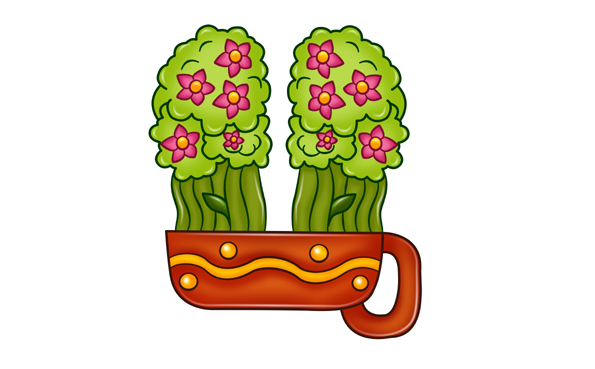 Організуйте автоматизацію звука у вигляді ігрових логопедичних занять. Логопедичні заняттяповинні тривати для дітей до 4-5 років 15-20 хвилин, для cтарших — 30 хвилин. Не можна допускати втомлюваності малюка.Автоматизація звука [Ц] у складахАвтоматизація звука [Ц] у словах з прямими складамиАвтоматизація звука [Ц] у словах зі зворотними складамиАвтоматизація звука [Ц] у словах зі збігом приголоснихАвтоматизація звука [Ц] у чистомовкахАвтоматизація звука [Ц] у словосполученняхАвтоматизація звука [Ц] у реченняхПро правила та послідовність автоматизації звуків читайте тут.Автоматизація звука [Ц] у складахАЦ — ОЦ — УЦ — ИЦ          ЦА — ЦО — ЦУ — ЦИОЦ — УЦ — АЦ — ИЦ          ЦО — ЦУ — ЦА — ЦИУЦ — АЦ — ИЦ — ОЦ          ЦУ — ЦА — ЦИ — ЦОИЦ — УЦ — ОЦ — АЦ          ЦИ — ЦУ — ЦО — ЦААЦ — ИЦ — ОЦ — УЦ          ЦА — ЦИ — ЦО — ЦУАвтоматизація звука [Ц] у словах з прямими складамиЦап, цар, царство, швейцар, цапеня, цариця, царівна.Цинк, цирк, цифра, циркуль, медицина, циклон, цибулина, цикорій, цикада, циган, цинга, цибуля.Цокати, цокіт, цокотуха.Цех, цегла, яйце, обценьки, оцет, кільце, деревце, процес, місцевий, лице, блюдце, пінцет, ланцет, концерт, офіцер концерн, цемент, целофан, цеберко, цесарка, тільце, віконце, блюдце, сонце, серце, місце.Циркуль, цифра, цитрусовий, мотоцикл, цирюльник, цитата, цитрина, цистерна, циганський, дисципліна, куций.Цукерниця, цукор, цуцик, цурка, цуценя, цукровий, цукат, цукерка, цуратися.Автоматизація звука [Ц] у словах зі зворотними складамиПалац, матрац, шприц, будівництво.Автоматизація звука [Ц] у словах зі збігом приголоснихКанцлер, принц, сцена.Автоматизація звука [Ц] у чистомовкахАвтоматизація звука [Ц] у словосполученняхЦентр цеху. Чіпкий циркач. Цокольний поверх. Центнер цементу. Цукати в целофані. Важлива процедура. Циркова вистава. Рецепт для фармацевта. Центральна вулиця. Рогатий цап. Залізний циркуль. Сіре цапеня. Кругла цибуля. Дешевий цукор. Залізне відерце. Кругленьке блюдце. Овальне яйце. Зачинене віконце. Вимите лице. Причепливий цапок. Цибулина гіацинта. Красень на сцені. Милуватися нарцисами.Автоматизація звука [Ц] у реченняхЦап п’є з цеберка водицю. Корисно мити лице холодною водицею. Від запаху цибулі на очах сльози. Будинки з цегли міцні та надійні. Мама готує до млинців солодкі цукати з цитрини. їла цукерки. Я складав цеглу. Цапок скубе траву. Цукор поклали на бдюдце. Микита привіз цеглу та цемент. У нашому місті красивий палац, Над криницею цвіте калина. Ми пили чай з цукром і цукатами. Цапеня бігло за цапом. Яскраве сонце заглядає у віконце. Цуцик міцно спить біля будки. Це куце цапенятко потоптало всю цибулю на городі. Дамо цуцику смачну цукерку.Ац, ац, ац —будували ми палац.Ац, ац, ац — на ліжку матрац.Иц, иц, иц — не чіпай, Марійко, шприц.Це, це,  це — знесла курочка яйце.Це, це,  це — золоте яйце. Це, це,  це — кругле кільце.Це, це,  це — відкрите віконце.Це, це,  це — умите лице. 